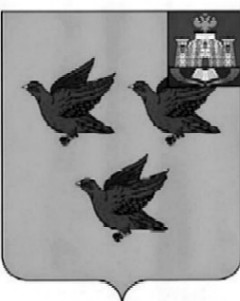 РОССИЙСКАЯ ФЕДЕРАЦИЯОРЛОВСКАЯ ОБЛАСТЬ  АДМИНИСТРАЦИЯ  ГОРОДА ЛИВНЫП О С Т А Н О В Л Е Н И Е25 января  2019г.			                                                                         № 35            г.Ливны                                                                     О проведении аукциона на право заключения договоров на размещение нестационарных торговых  объектов      В соответствии с Федеральными  законами от 6 октября 2003 года №131-ФЗ «Об общих принципах организации местного самоуправления в Российской Федерации», от 28 декабря 2009 года №381-ФЗ «Об основах государственного регулирования торговой деятельности в Российской Федерации», постановлением администрации города Ливны от 13 ноября 2017 года №130 «О размещении нестационарных торговых объектов на территории города Ливны Орловской области», постановлением администрации города Ливны от 10 декабря 2018 года №131 «Об утверждении схемы размещения нестационарных торговых объектов на территории города Ливны  на 2019 год»,  в целях удовлетворения покупательского спроса  администрация города п о с т а н о в л я е т:1. Организовать и провести 27 февраля  2019 года:-  открытый аукцион на право заключения договоров на размещение нестационарных торговых объектов:  2.  Комитету экономики, предпринимательства и торговли  администрации города (Золкина С.А.) разместить информацию об аукционе в средствах массовой информации и на официальном сайте администрации города.3.  Контроль  за   исполнением   настоящего   постановления   возложить                 на первого заместителя  главы  администрации города Полунину Л.И.  Глава города                                                                                       С.А.Трубицин          Аверкиева Н.В.№ лотаМесто расположенияПлощадь для размещения  (кв.м.)СпециализацияСрок размещения1Автовокзальная площадь60,0Продовольственные товарыс  01.03.2019г.по 31.12.2019г.2Ул.Кирова  (площадь ж/д вокзала)10,0Бытовые услугис 01.03.2019 по 31.12.2019г.